Short term planLesson: 6 Unit 2. My schoolClassroom routinesLesson: 6 Unit 2. My schoolClassroom routinesSchool: T.TokhtarovSchool: T.TokhtarovSchool: T.TokhtarovDate: 21.04.2017Date: 21.04.2017Teacher:K.Shetebaeva Teacher:K.Shetebaeva Teacher:K.Shetebaeva Class: 1Class: 1Number present: 10absent:0absent:0Learning objectives:1.UE8 use imperative forms of common verbs related to classroom  routines 1.S3 pronounce basic words and expressions intelligibly1.L1 recognise short instructions for basic classroom routines spoken slowly and distinctly1.L3 recognise with support simple greetingsrecognise the spoken form of a limited range of basic and everyday classroom words1.UE3 use basic adjectives and colours to say what someone/something is or has1.UE8 use imperative forms of common verbs related to classroom  routines 1.S3 pronounce basic words and expressions intelligibly1.L1 recognise short instructions for basic classroom routines spoken slowly and distinctly1.L3 recognise with support simple greetingsrecognise the spoken form of a limited range of basic and everyday classroom words1.UE3 use basic adjectives and colours to say what someone/something is or has1.UE8 use imperative forms of common verbs related to classroom  routines 1.S3 pronounce basic words and expressions intelligibly1.L1 recognise short instructions for basic classroom routines spoken slowly and distinctly1.L3 recognise with support simple greetingsrecognise the spoken form of a limited range of basic and everyday classroom words1.UE3 use basic adjectives and colours to say what someone/something is or has1.UE8 use imperative forms of common verbs related to classroom  routines 1.S3 pronounce basic words and expressions intelligibly1.L1 recognise short instructions for basic classroom routines spoken slowly and distinctly1.L3 recognise with support simple greetingsrecognise the spoken form of a limited range of basic and everyday classroom words1.UE3 use basic adjectives and colours to say what someone/something is or hasLesson objectives:All learners will be able to:Pronounce new words with teachers support.Perform instructions Most learners will be able to:Listen and follow instructions Some learners will be able to:Perform instructions without teachers support.All learners will be able to:Pronounce new words with teachers support.Perform instructions Most learners will be able to:Listen and follow instructions Some learners will be able to:Perform instructions without teachers support.All learners will be able to:Pronounce new words with teachers support.Perform instructions Most learners will be able to:Listen and follow instructions Some learners will be able to:Perform instructions without teachers support.All learners will be able to:Pronounce new words with teachers support.Perform instructions Most learners will be able to:Listen and follow instructions Some learners will be able to:Perform instructions without teachers support.Cross curricular linksKazakhKazakhKazakhKazakhICT skills Slide shareSlide shareSlide shareSlide sharePrevious learningLearners will have prior knowledge of some of the vocabulary associated with classroom objectsLearners will have prior knowledge of some of the vocabulary associated with classroom objectsLearners will have prior knowledge of some of the vocabulary associated with classroom objectsLearners will have prior knowledge of some of the vocabulary associated with classroom objectsPlanPlanPlanPlanPlanPlanned timingsPlanned activitiesPlanned activitiesPlanned activitiesResourcesBeginning3 min10 minWarm-up activity:(W) Showing flashcards, Teacher asks: “What's this? Pupils answer: “It’s a book.”Warm-up activity:(W) Showing flashcards, Teacher asks: “What's this? Pupils answer: “It’s a book.”Warm-up activity:(W) Showing flashcards, Teacher asks: “What's this? Pupils answer: “It’s a book.”Flashcardshttps://www.youtube.com/watch?v=g7kK989HiRQBeginning3 min10 minStart up activity:(D) Teacher pre-teaches and models following action verbs with simple mime gesturelisten  read  write  sing  say  lookMime each phrase and say it out loud. Ask children to do the same activity. Say all the phrases as a class. CB: Ex.1Start up activity:(D) Teacher pre-teaches and models following action verbs with simple mime gesturelisten  read  write  sing  say  lookMime each phrase and say it out loud. Ask children to do the same activity. Say all the phrases as a class. CB: Ex.1Start up activity:(D) Teacher pre-teaches and models following action verbs with simple mime gesturelisten  read  write  sing  say  lookMime each phrase and say it out loud. Ask children to do the same activity. Say all the phrases as a class. CB: Ex.1Flashcards: actions.Class book Middle5 min7 min1 min(P) Learners in two lines facing their partner. One learner has set of flashcards above and says action verbs for the other learner to mime action. Learners then change roles. Differentiated task  talk about object.use adjective: yellow,green,blue,big. Example: The bus is yellow.(G)  In groups of 3 or 4 learners play ‘go fish’ with sets of jumbled ‘action’ flashcards. Each learner takes turns to turn over two cards. Learners win cards if they match and correctly name action: open close sit stand listen read  write sing  say  look go find point As cards are turned over, learners build up an idea of where a matching item might be. Learners can only win cards if they correctly say the action.Differentiated task . Work in a pair. Give instructions to each other. Follow them.Examples: 1. Bring me a pen, please!2. Come, please!3. Give your books, please!4. Count from 1 to 10, please!5. Draw a balloon, please!6. Write letter G, please!7. Read this word, please!8. Sit down, please!9. Stand up, please!10. Show me the picture, please! (W) Energizer: “Jelly-bear”.(P) Learners in two lines facing their partner. One learner has set of flashcards above and says action verbs for the other learner to mime action. Learners then change roles. Differentiated task  talk about object.use adjective: yellow,green,blue,big. Example: The bus is yellow.(G)  In groups of 3 or 4 learners play ‘go fish’ with sets of jumbled ‘action’ flashcards. Each learner takes turns to turn over two cards. Learners win cards if they match and correctly name action: open close sit stand listen read  write sing  say  look go find point As cards are turned over, learners build up an idea of where a matching item might be. Learners can only win cards if they correctly say the action.Differentiated task . Work in a pair. Give instructions to each other. Follow them.Examples: 1. Bring me a pen, please!2. Come, please!3. Give your books, please!4. Count from 1 to 10, please!5. Draw a balloon, please!6. Write letter G, please!7. Read this word, please!8. Sit down, please!9. Stand up, please!10. Show me the picture, please! (W) Energizer: “Jelly-bear”.(P) Learners in two lines facing their partner. One learner has set of flashcards above and says action verbs for the other learner to mime action. Learners then change roles. Differentiated task  talk about object.use adjective: yellow,green,blue,big. Example: The bus is yellow.(G)  In groups of 3 or 4 learners play ‘go fish’ with sets of jumbled ‘action’ flashcards. Each learner takes turns to turn over two cards. Learners win cards if they match and correctly name action: open close sit stand listen read  write sing  say  look go find point As cards are turned over, learners build up an idea of where a matching item might be. Learners can only win cards if they correctly say the action.Differentiated task . Work in a pair. Give instructions to each other. Follow them.Examples: 1. Bring me a pen, please!2. Come, please!3. Give your books, please!4. Count from 1 to 10, please!5. Draw a balloon, please!6. Write letter G, please!7. Read this word, please!8. Sit down, please!9. Stand up, please!10. Show me the picture, please! (W) Energizer: “Jelly-bear”.set of flashcardsJumbled flashcards: actions.www.youtube.com/watch?v=5hn61z3FlMQEnd10 min8 minWork in activity book.Task  Listen and do. Repeat after your teacher.Make your right hand clap, clap, clap.Make your left hand clap, clap, clap. Turn around 1,2,3. It is easy, you can see !Make your right foot tap, tap, tap. Make your left foot tap, tap, tap. Turn around 1,2,3. It is easy, you can see !Descriptor:  A learnerWork in activity book.Task  Listen and do. Repeat after your teacher.Make your right hand clap, clap, clap.Make your left hand clap, clap, clap. Turn around 1,2,3. It is easy, you can see !Make your right foot tap, tap, tap. Make your left foot tap, tap, tap. Turn around 1,2,3. It is easy, you can see !Descriptor:  A learnerWork in activity book.Task  Listen and do. Repeat after your teacher.Make your right hand clap, clap, clap.Make your left hand clap, clap, clap. Turn around 1,2,3. It is easy, you can see !Make your right foot tap, tap, tap. Make your left foot tap, tap, tap. Turn around 1,2,3. It is easy, you can see !Descriptor:  A learnerActivity bookEnd10 min8 minWrap-up.  (W) (f) Two teams at board in lines. Learner at the head of the line has to be first to perform action Teacher says. Score a point for the winner of each round.Wrap-up.  (W) (f) Two teams at board in lines. Learner at the head of the line has to be first to perform action Teacher says. Score a point for the winner of each round.Wrap-up.  (W) (f) Two teams at board in lines. Learner at the head of the line has to be first to perform action Teacher says. Score a point for the winner of each round.open close sit stand listen read  write sing  say  look go find point1 minFEEDBACK Perform an action you like. 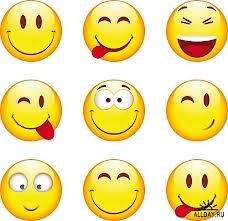 Perform an action you don’t like. 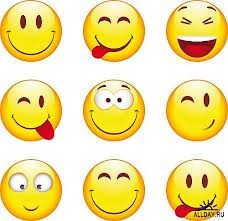 FEEDBACK Perform an action you like. Perform an action you don’t like. FEEDBACK Perform an action you like. Perform an action you don’t like. 